Espacio SolidarioEl Espacio Solidario de la Universidad de Oviedo  impulsa múltiples iniciativas para que la formación estrictamente académica se vea complementada por una educación en valores cívicos, solidarios y de igualdad.El Espacio Solidario, tutelado por el área de Atención al Estudiante del Vicerrectorado de Estudiantes, es un punto de encuentro para el desarrollo de iniciativas relacionadas directamente con la responsabilidad social universitaria. Una de las actuaciones más destacadas es el programa de voluntariado en colaboración con diferentes organizaciones sociales. La participación en esta iniciativa supone un reconocimiento oficial de créditos para los estudiantes que participan.La Universidad de Oviedo ha puesto en marcha un programa de voluntariado en organizaciones sociales que otorga a los estudiantes un reconocimiento oficial de créditos en sus estudios.La sensibilización dentro y fuera de los campus universitarios es otra de las tareas que se desarrollan dentro del Espacio Solidario. A lo largo del año se organizan cursos, talleres y exposiciones encaminadas a lograr una mayor concienciación entre la comunidad universitaria.En septiembre de 2008 la Universidad de Oviedo fue inscrita en el Registro de Entidades de Voluntariado, resultando elegida para formar parte del Consejo de Voluntariado del Principado de Asturias, cuya constitución tuvo lugar el 27 de noviembre de 2009.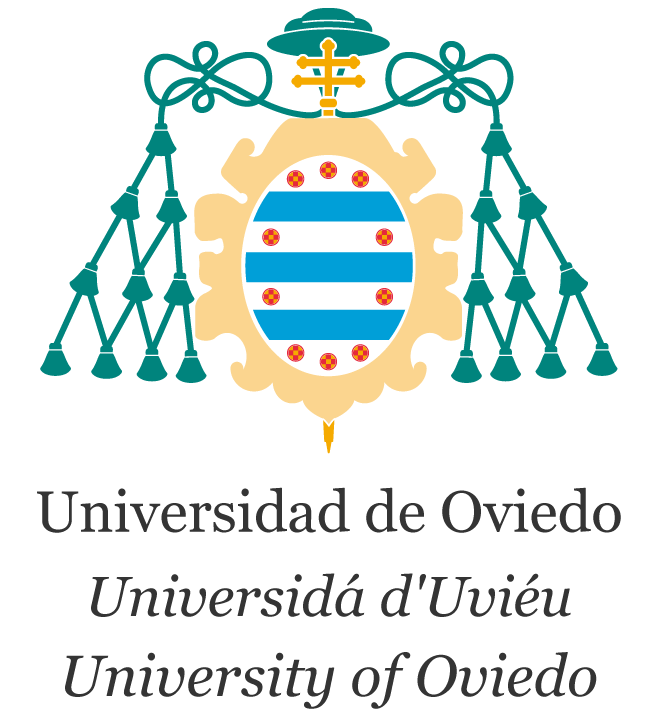 http://www.uniovi.es/vida/solidarioVicerrectorado de EstudiantesÁrea de Atención al EstudianteUnidad de Proyección SocialCalle González Besada, 13, bajo985 10 41 04uproyeccionsocial@uniovi.esEspacio solidario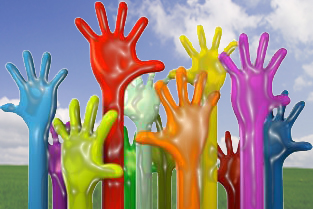 El compromiso de la Universidad de Oviedo con la sociedad llega a todos los ámbitos y es especialmente estrecho con aquellos colectivos más desfavorecidos.http://www.uniovi.es/vida/solidarioVoluntariadoEl Programa de Voluntariado para los estudiantes de grado se inscribe dentro de las iniciativas de Espacio Solidario de la Universidad de Oviedo y su compromiso con la sociedad asturiana y con el fomento de los valores de solidaridad, justicia e igualdad.Los alumnos que realicen labores voluntarias en organizaciones podrán reconocer este trabajo con créditos optativos en sus estudios de grado. Los requisitos necesarios para solicitar la convalidación de créditos se recogen en los Estatutos de la propia Universidad de Oviedo y en el Estatuto del Estudiante: el alumno podrá reconocer desde 1 crédito (por cada 25 horas de dedicación) hasta 6 créditos ECTS, durante sus estudios de Grado (con un máximo de 3 ECTS por curso académico).Para dicho reconocimiento será necesario un informe de la persona que tutele ese voluntariado en la organización y otro informe de la Directora de Área de Atención al Estudiante del Vicerrectorado de Estudiantes.Para ser voluntario de la Universidad de Oviedo el único requisito es estar dispuesto a dedicar algo del tiempo de ocio para emplearlo en beneficio de alguna labor social. Entre estas iniciativas están las siguientes:Atención de personas mayores dependientes o enfermas.Apoyo escolar a menores en riesgo de exclusión.Creación de redes sociales que favorezca la integración social de determinados colectivos.Participación en programas de prevención de drogodependencias.Apoyo sanitario a personas en riesgo de exclusión y a los segmentos de la población más desprotegidos.Colaboración en tareas de acompañamiento y apoyo a personas con discapacidad.Apoyo a inmigrantes en iniciativas de alfabetización y educación.Desarrollo de proyectos solidarios propuestos por cualquier miembro de la comunidad universitaria, asociaciones de estudiantes y ONGs.Entidades que colaboran en el Programa de VoluntariadoAsociación AlbénizAsociación ASCIVITASAsociación Asperger de AsturiasAsociación Asturias AcogeAsociación Chiari y Siringomielia del Principado de AsturiasAsociación Cultural Mar de NieblaAsociación Cultural Norte Joven MieresAsociación Cultural y Educativa SOCIARTAsociación de Familiares y Personas con Enfermedad Mental de AsturiasAsociación de Paralíticos Cerebrales ASPACE - AsturiasAsociación de Parapléjicos y Grandes DiscapacitadosAsociación de Parkinson AsturiasAsociación de Trasplantados Hematopoyéticos y Enfermos Hematológicos de AsturiasAsociación Española Contra el CáncerAsociación Exploradores del Principado (ASDE)Asociación GALBÁNAsociación Gijonesa de Caridad - Cocina EconómicaAsociación ir palanteAsociación Juvenil ABIERTO HASTA EL AMANECERAsociación La MoranaAsociación Manos ExtendidasAsociación Niños Hiperactivos del Princ. de Asturias (ANHIPA)Asociación Padres y Amigos de Deficientes auditivos (APADA)Asociación PartycipaAsociación PeñaveraAsociación Pro Ayuda Deficientes Psíquicos de AsturiasAsociación Promoción y Desarrollo Social (PDS)Asociación Protectora de Animales BENECANEAsociación Protectora de Animales "Más que Chuchos"Asociación Retina AsturiasAsociación Rey PelayoAsociación "Una Ciudad para Todos"AVANTECáritas Diocesana de OviedoCentro Comunitario de Sangre y Tejidos de AsturiasCISE (Centro de Iniciativas Solidaridad y Empleo)Comité Ciudadano AntisidaCruz Roja Española en el Principado de AsturiasEl RefugioFundación Albergue CovadongaFundación Asturiana de Atención y Protección a Personas con Discapacidades y/o DependenciasFundación AVATA de Ayuda al AccidentadoFundación Banco de Alimentos AsturiasFundación CauceFundación Centro Español de Solidaridad Principado De Asturias (C.E.S.P.A)Fundación CibervoluntariosFundación Cruz de los ÁngelesFundación de Solidaridad AmarantaFundación Iniciativas para la DiscapacidadFundación Instituto ReumatológicoFundación Intermón OxfamFundación Secretariado Gitano de AsturiasGeólogos del MundoGrupo 2013 AsturiasHierbabuena: Asociación para la Salud MentalMédicos Sin FronterasMedicus MundiPsicólogos Sin FronterasReligiosas de María InmaculadaSoldepaz PachakutiUnión de Ceares GijonésVoluntariado de verano¿Quieres echar una mano?, Este verano puedes colaborar realizando actividades de voluntariado con diferentes Asociaciones del Espacio Solidario de la Universidad de Oviedo.Además de formarte personal y profesionalmente participando en una labor solidaria, esta iniciativa supone un reconocimiento oficial de créditos, los estudiantes podrán reconocer desde 1 crédito (por cada 25 horas de dedicación) hasta 6 créditos ECTS, durante sus estudios de Grado (con un máximo de 3 ECTS por curso académico).Si te interesa esta iniciativa consulta las Asociaciones que participan y el tipo de voluntariado que podrás realizar. A continuación, dirígete a la Asociación que hayas seleccionado para ponerte a su disposición y contacta con la Universidad para dar tus datos en la siguiente dirección:uproyeccionsocial@uniovi.es